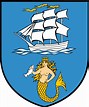 REGULAMIN PÓŁKOLONII W MIEŚCIE USTKA W 2023 ROKUPółkolonie są finansowane ze środków Gminy Miasto Ustka.§ 1Półkolonie organizowane są zgodnie z rozporządzeniem Ministra Edukacji Narodowej                z dnia 30 marca 2016 r. w sprawie wypoczynku dla dzieci i młodzieży (Dz. U 2016, poz. 452), zwanego dalej rozporządzeniem.Kierownik oraz wychowawcy spełniają wymagania określone w rozporządzeniu.Zgłoszenie dziecka na półkolonie organizowane przez Gminę Miasto Ustka jest możliwe poprzez wypełnienie karty zgłoszeniowej z załącznikami, którą można pobrać ze strony www.ustka.pl lub osobiście w placówce Centrum Pomocy Dzieciom w Ustce,                                   ul. Wróblewskiego 7 lub sekretariatach oraz stronach internetowych Szkół Podstawowych Nr 1, Nr 2 i Nr 3.Karty zgłoszeniowe należy składać tylko osobiście placówkach gdzie dziecko ma być zapisane: Centrum Pomocy Dzieciom,Szkoła Podstawowa Nr 1 ; Szkoła Podstawowa Nr 2 ; Szkoła Podstawowa  Nr 3.Termin rekrutacji: 11.05.2023 r. - 30.05.2023 r.Półkolonie zorganizowane będą  w:Centrum Pomocy Dzieciom w Ustce.  Szkoła Podstawowa nr 1Szkoła podstawowa nr 2Szkoła podstawowa nr 3Planowane jest zorganizowanie: trzech turnusów w Centrum Pomocy Dzieciom  :                I  turnus od 26.06.2023 do 07.07.2023               II turnus od 10.07.2023 do 21.07.2023                III turnus od 24.07.2023 do 04.08.2023dwóch turnusów w Szkole Podstawowej nr 1 i 2                I turnus od 03.07.2023 do 14.07.2023              II turnus od 17.07.2023 do 28.07.2023jednego turnusu w Szkole Podstawowej nr 3                 I turnus od 03.07.2023 do 14.07.2023§ 2POSTANOWIENIA OGÓLNERegulamin półkolonii obowiązuje wszystkich uczestników.Organizatorem oraz administratorem danych osobowych jest Gmina Miasto Ustka,                     ul. Księdza Kardynała Stefana Wyszyńskiego 3, 76-270 Ustka.Rekrutacja przyjęcia dziecka na półkolonię odbywa się w placówkach realizujących półkolonie tj;  Centrum Pomocy Dzieciom w Ustce. 76-270 Ustka ul. Wróblewskiego 3, tel. 59 8152 999Szkoła Podstawowa nr 1 ; 2 ; 3.  W półkoloniach organizowanych i finansowanych przez Gminę Miasto Ustka mogą uczestniczyć wyłącznie dzieci zamieszkałe na terenie miasta Ustka, których rodzice lub opiekunowie prawni pozostają aktywni zawodowo i jako miejsce zamieszkania                      w rozliczeniu podatku podają adres w granicach administracyjnych miasta Ustka.Celem półkolonii jest zapewnienie zorganizowanego wypoczynku  dla dzieci z terenu miasta Ustka w okresie przerwy w zajęciach dydaktycznych . W programie przewidziano gry, zabawy zespołowe oraz wycieczki jednodniowe uwarunkowane rozporządzeniem GIS, MEN, MZ.Uczestnicy półkolonii przebywają pod stałą opieką wychowawców  od godz. 9:00 do  16:00. Organizator półkolonii zastrzega sobie prawo do odwołania półkolonii bądź zmiany terminu turnusów półkolonii.§ 3                                                      KRYTERIA ZGŁOSZENIA UCZESTNIKÓWW półkoloniach mogą uczestniczyć dzieci klas I-VII w przedziale wiekowym 7-13 lat zamieszkujące na  terenie miasta Ustka.Pierwszeństwo w przyjęciu na półkolonie mają te dzieci, których obydwoje rodzice/opiekunowie prawni pozostają aktywni zawodowo. Rodzice/opiekunowie prawni zobowiązani są do przedstawienia do wglądu pierwszej strony PIT-37/PIT-36 za rok poprzedzający zgłoszenie na półkolonie w przypadku braku takiego rozliczenia niezbędne jest zaświadczenie o zatrudnieniu lub Karty Mieszkańca (dziecka).O możliwości przyjęcia dziecka na półkolonie i wybrany termin decyduje : data zgłoszenia uczestnikakomplet wymaganej dokumentacji  ilość wolnych miejsc na turnusiedecyzja organizatora o powstaniu grup wiekowychIlość uczestników w turnusie jest ograniczona i wynosi : - 20 dzieci w Centrum Pomocy Dzieciom - 25 dzieci w Grupach półkolonijnych organizowanych w szkołachIlość uczestników w turnusie może ulec zmianie co jest  uwarunkowane rozporządzeniem GIS, MEN, MZ.Koszt udziału w półkoloniach jest finansowany ze środków Gminy Miasto Ustka.Karty zgłoszeniowe należy składać osobiście w Centrum Pomocy Dzieciom i placówkach gdzie półkolonie się odbywają SP-1 ; SP-2 ; SP-3 . Dokumentacja złożona w innej formie nie będzie uwzględniana przy rekrutacji. Niekompletna dokumentacja uczestnika półkolonii lub złożona po terminie rekrutacji nie zostanie przyjęta.  O zakwalifikowaniu dziecka na półkolonie decyduje komisja rekrutacyjna. Informacja                          o zakwalifikowanych dzieciach na półkolonie będzie dostępna w Centrum Pomocy Dzieciom dla dzieci zapisanych do CPD, ul Wróblewskiego 7 w Ustce tel: 59 8152 999 i sekretariatach placówek, gdzie dziecko było zapisywane SP-1 ; SP-2 ; SP-3.Generalną zasadą jest jeden uczestnik może zostać przyjęty na jeden turnus.W przypadku wolnych miejsc o przyjęciu uczestnika na dodatkowy turnus decyduje komisja rekrutacyjna.Organizator zastrzega sobie prawo do odmowy przyjęcia uczestnika na półkolonie                                  z powodu dysfunkcji zdrowotnych dziecka, które uniemożliwiają zapewnienie dziecku właściwej opieki.Dodatkowe kryteria naboru na Półkolonie Rowerowe połączone z Nordic Walking                             w Centrum Pomocy Dzieciom.Na półkoloniach rowerowych połączonych z Nordic Walking stawiamy na rozwój sprawności fizycznej, zdobywanie wiedzy o Usteckim regionie, poznawanie nowych miejsc na mapie tego regionu, kształtowanie poczucia przynależności do grupy – umiejętność współpracy i pomocy innym uczestnikom wypraw, umiejętność szybkiego rozwiązywania zadań i pokonywania przeszkód w terenie. 	Codzienne wycieczki kształtują wytrwałość, upór i chęć poznawania nowych miejsc. Celem półkolonii jest ogólny rozwój świadomości poruszania się na rowerze w terenie – zarówno na ścieżkach jak i w mieście oraz rozwój kondycji fizycznej uczestników.	Półkolonie w Centrum Pomocy Dzieciom są bardzo aktywne fizycznie, dziennie dzieci przemierzają około 20-40 km, dlatego dziecko powinno:być ogólnie zdrowebez wad serca i układu krążeniowego bez chorób układu kostnego w tym kręgosłupa bez chorób błędnika bez problemów od strony układu oddechowego, a w szczególności chorób płucmieć wytrzymałość w regularnym wysiłku fizycznym posiadać umiejętność jazdy na rowerze i korzystania z przerzutek posiadać sprawny rower mieć sportowe obuwie – nie sandałki posiadać rękawiczki rowerowe – nie są obowiązkowe, ale potrzebne, aby uchronić dłonie podczas upadku oraz lepszego chwytu kierownicy gdy dłonie są spocone. nakładać ochronny Kask Rowerowy – w razie braku, CPD posiada własne i pożycza na czas wyprawy. Uwaga! Każde dziecko musi posiadać swój rower. 	W razie losowych zdarzeń (złe samopoczucie dziecka, awaria roweru itp.) w trakcie trwania półkolonii, rodzic zapewnia odbiór dziecka wraz z rowerem z trasy wyprawy w ciągu godziny.	Kierownik półkolonii ma prawo skreślić uczestnika z listy uczestników w sytuacji, w których uczestnik utrudnia sprawne realizowanie półkolonii i naraża na niebezpieczeństwo siebie lub innych. Wszelkie koszty powstałe w tej sytuacji ponosi rodzic/opiekun prawny.§4OBOWIĄZKI ORGANIZATORAObowiązkiem organizatora jest:zorganizowanie półkolonii zgodnie z Rozporządzeniem Ministra Edukacji Narodowej               z dnia 30 marca 2016 roku w sprawie wypoczynku dzieci i młodzieży,zapewnienie uczestnikom wyżywienia w postaci jednego ciepłego posiłku (obiad: zupa                         i drugie danie),zapewnienie wykwalifikowanej opieki pedagogicznej,zapewnienie materiałów edukacyjnych do zajęć,powiadomienie rodziców lub opiekunów uczestnika półkolonii o zaistniałych wypadkach, urazach, problemach wychowawczych,zapewnienie infrastruktury do realizacji programu półkolonii z zachowaniem zasad BHP i ppoż. oraz podstawowej opieki medycznej (apteczka),zakup biletów wstępu do obiektów przewidzianych podczas organizowanych wycieczek.Organizator zastrzega sobie prawo do zmian w programie zajęć, zwłaszcza jeśli są one zależne od warunków pogodowych lub innych czynników od niego niezależnych. Wprowadzając konieczne zmiany, Organizator będzie kierować się potrzebą zapewnienia nie zmniejszonej atrakcyjności półkolonii.                                                                                 § 5.                                    OBOWIĄZKI  RODZICÓW/OPIEKUNÓW  PRAWNYCHObowiązkiem rodziców i opiekunów prawnych jest:w razie rezygnacji z uczestnictwa w turnusie, niezwłoczne poinformowanie o tym Organizatora w okresie do 1 dnia roboczego przed rozpoczęciem półkolonii,przyprowadzanie i odbiór uczestników półkolonii z godnie z godzinami podanymi                    w programie półkolonii,w razie konieczności, udzielenie pisemnego upoważnienia dla osób, które mogą odebrać dziecko z półkolonii,podpisanie stosownego oświadczenia, w przypadku zezwolenia na samodzielne przychodzenie na miejsce półkolonii i powroty dziecka do domuzapewnienie odpowiedniego stroju dostosowanego do pogody oraz charakteru zajęć odbywających się w toku półkolonii (w tym wycieczek).Zapewnienie dziecku prowiantu w formie kanapki, owocu, wody itp.Za bezpieczeństwo dzieci w drodze do placówki oraz podczas powrotu z placówki odpowiedzialność ponoszą rodzice.Reklamacje odnośnie realizacji Półkolonii należy zgłaszać Organizatorowi pisemnie,                                 na adres podany w §2 niniejszego Regulaminu. Reklamacja powinna wskazywać zarzucenie uchybienia Organizatora i uzasadnienie. Organizator rozpatrzy reklamację i udzieli pisemnej odpowiedzi na adres Uczestnika, nie później niż 14 dni od daty wpłynięcia reklamacji.Organizatorzy, wychowawcy czy kierownik nie odpowiadają materialnie za rzeczy wartościowe przyniesione na zajęcia przez uczestników półkolonii.§ 6.PRAWA  I  OBOWIĄZKI  UCZESTNIKÓW	Każdy uczestnik półkolonii ma prawo do :Pełnego wykorzystania programu półkolonii.Wnoszenia własnych propozycji do programu półkolonii.Uzyskania w każdej sprawie pomocy ze strony kadry półkolonii.Poszanowania swoich poglądów i przekonań.	Każdy uczestnik  półkolonii ma obowiązek:Przestrzegania harmonogramu dnia.Brania czynnego udziału w zajęciach.Przestrzegania zasad podczas zajęć, wycieczek, posiłku i czasu wolnego.Okazywania szacunku i kultury wobec innych uczestników półkolonii.Dbanie o wyposażenie Centrum.	Uczestnikom półkolonii zabrania się:Samowolnego oddalania się od grupy podczas zajęć, wycieczek, wyjść plenerowych.Posiadania i palenia papierosów, posiadania i picia napojów alkoholowych, posiadania                     i brania środków odurzających.Noszenia przy sobie przyborów do rozniecania ognia, posiadania przedmiotów łatwopalnych. Ostrych i innych zagrażających bezpieczeństwu innych osób.Używania wulgarnego słownictwa, przemocy fizycznej i psychicznej wobec innych.Przywłaszczania cudzych rzeczy.	Za nieprzestrzeganie Regulaminu półkolonii przewiduje się:Upomnienie przez wychowawcę.Upomnienie przez kierownika półkolonii.Powiadomienie rodziców (opiekunów) o zachowaniu.Wydalenie z półkolonii. Rodzic (opiekun) ma obowiązek odebrania dziecka w dniu otrzymania informacji o wydaleniu dziecka z półkolonii.Zapoznałem/am się z regulaminem wypoczynku  - półkolonii  oraz akceptuję jego postanowienia.…………………………		                …………………...		             …………………………..	data				podpis uczestnika		        podpis rodzica/ opiekuna